Ta teden ponavljamo besedišče iz enote Na kmetiji. Učenci iščejo pomen naslednjih besed ter potem v dvojicah preverjajo ali so pravilno naredili:BARN (skedenj)TRACTOR (traktor)FARMER (kmet)FIELD (polje)HOUSE (hiša)SCARECROW (strašilo)SEED (seme)BUCKET (vedro)WHEAT (pšenica)STABLE (hlev)HAY (seno)COW (krava)HORSE (konj)HEN (kokoš)CHICKEN (piščanec)PIG (pujs)GOAT (koza)SHEEP (ovca)GOOSE (goska)TURKEY (puran).Če bo dovolj časa, poslušali, zapeli in zaplesali bomo pesem B-I-N-G-O https://consent/m?continue=%3Fcbrd%3D1&gl=&m=0&pc=yt&uxe=eomn&hl=sl&src=1 Naslednji teden učenci v besedilo iz obravnavane zgodbe o Jacku in čarobnem fižolu poiščejo in zapišejo manjkajoče besede. Once upon a time there lived a poor widow and her son _________ . Jack went to the market. He sold a _______ and got five magic _______. The mother was very angry and threw the beans out of the _________. The next day there was a huge _________ . Jack climbed it and reached the kingdom in the ________ . There lived a ________ and his wife. The giant had a magic ______, who laid golden ________ and a magic ________ which played beautiful songs. Jack stole both and run down the beanstalk. The giant chased Jack but Jack quickly chopped the beanstalk. Jack and his ______ were now very rich. Na projektorju bo prikazan slikopis: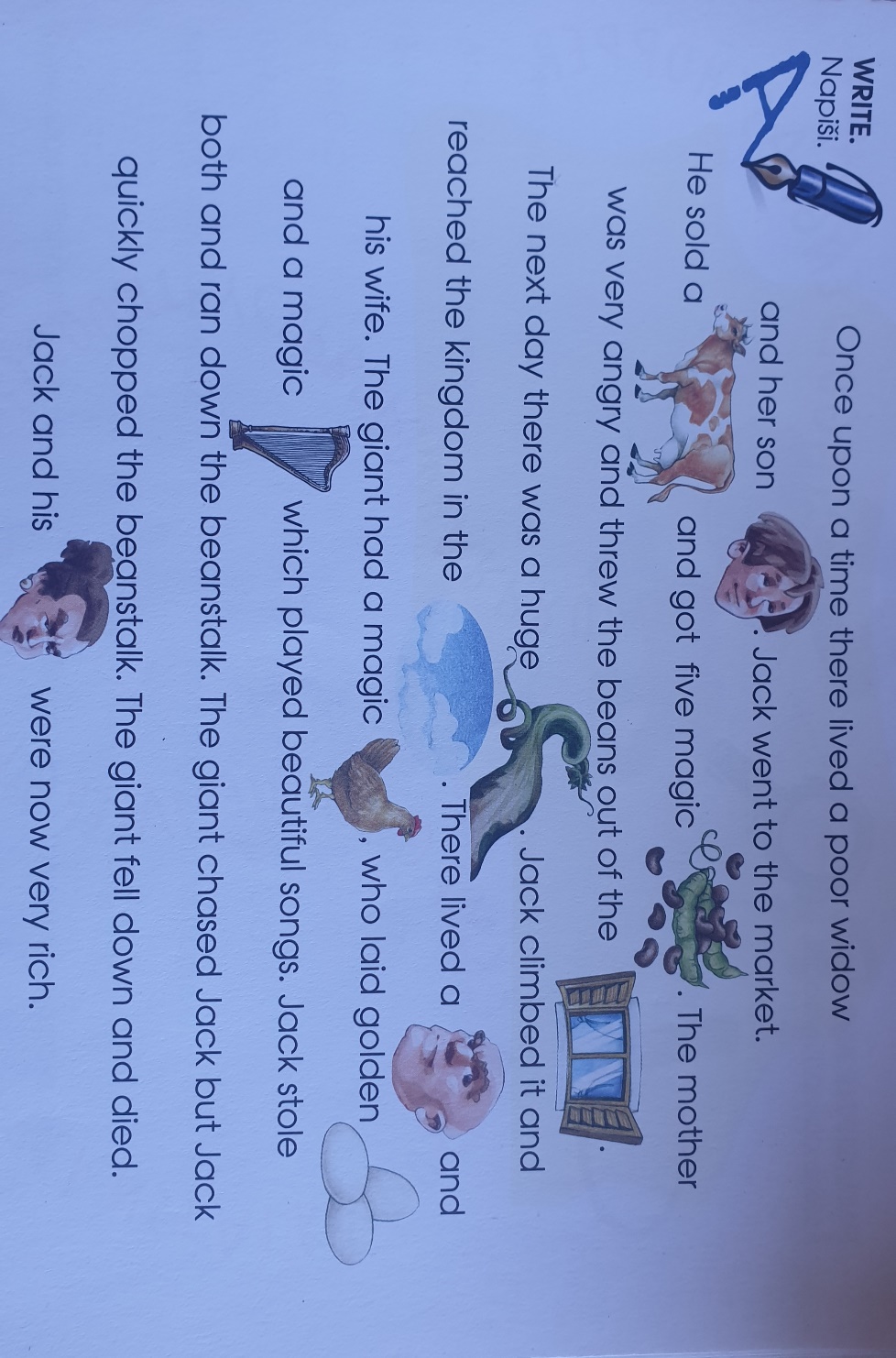 Za domačo nalogo prepišejo besedilo v zvezke. Ponovimo pesem B-I-N-G-O.